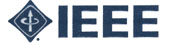 Orlando SectionExecutive Committee MeetingMay 16, 2017*Picnic – Jay Blanchard Park: 10501 J Blanchard Trail, Orlando, FL 32817**No meeting is set for JulyChair Call Meeting to Order: 1902 HoursExCom Member Attendees: Ravi Rajaravivarma, Genevieve Sapijaszko, Chris Nergard. Deb HallLocation: DeVry University, 7352 Greenbriar Pkwy, Orlando, FL 32819Proxy Notifications: Warren Macchi, Joe Jusai, Scott Clary , Donghui Wu , Joseph Lias, Jorge Medina, Lynn Guthrie presented proxies to the Chair.Quorum was tallied and achieved.Meeting AgendaWelcome - Chair	vrajaravivarma@valenciacollege.edu		      Ravi RajaravivarmaThe next meeting will be held August 29, 2017 Tuesday @ 6:00 PM at Valencia College, 1800 S Kirkman Rd, Orlando, FL 32811Acknowledged proxy notifications.Attendee introductions. In terms of the scholarships and awards that the Orlando section give out every year we need to consider to giving out more awards that total $5000.00 rather than have just 5 awards that totals $5000.00. This way more students would benefit from these awards. In terms of requirements for the scholarships, we could have the students do the unofficial transcript as part of the online process. Lynn, the vice chair, is looking for a replacement for his position. He is officially resigning as the vice-chair. Deb Hall has been officially voted in as the new vice-chair. Vice Chair – Current Affairs		dhall@valenciacollege.edu			                Deb HallGuest speaker has been chosen for the awards ceremony and the date has not been changed. Chris will set up the food from Toojays. The place will be in the Valencia room from last year. It will be in the special events center. Last year it cost 250 dollars. The room will be booked from 6-10pm. We will look at the flyer from last year and use the same content. She will set up the flyer by next meeting (August). California trip: WIE international leadership conference. 1500+ women there, with women from all over the world. Networking opportunities, listened to motivational speakers and looked at different ways to engage students. How to increase the number of females in the STEM program. The value of hard work and have a growth mindset and look at failures as opportunities. The idea of leading with the idea on how we could better the world. This conference was just the right size and the presentation were phenomenal. Sustainability and think green is top on the minds of people around the world. Valencia is trying to get folks to have a degree that focuses on the environment. Energy Management and controls technology degree. Quote from Michelangelo: If people knew how hard I had to work to gain my mastery, it would not seem so wonderful at all. The greater danger for most of us lies not in setting our aim too high and falling short; but in setting our aim too low, and achieving our markSecretary – Minutes Review		gsapijaszko@ieee.org			                 Genevieve SapijaszkoNote: Please provide monthly meeting reports via email no later than 1 week after the meeting. Otherwise the report will not get in the meeting notes for that month.May meeting minutes were reviewed, discussed and unanimously approved. Scott Clary set the motion to accept and Chris Nergard second the motion with unanimous consent. Date for awards night has been set for October 21, 2017 (3rd Saturday of the month of October) which does not conflict with the IEEExtreme Programming competition which generally runs on the 4th Saturday of October.Financial Treasurer				cnergard@ieee.org				Chris NergardFinancial report for April were read.July Financial Report:CHAPTER REPORTSChapter Chair										Joseph LiasNo update reported.Membership Development Chair								Joe JusaiCurrent looking at new members with more than 10 years’ experience. He will email you with a request to become an IEEE member. It is known that those that become an IEEE senior member will stay with the organization. If you become an IEEE member you can get a $25 voucher towards a society membership.AESS (Aerospace and Electronics Systems)							Chris GeigerNo update reported.AP/MTT (Antennas & Propagation/Microwave Theory & Techniques)				Michael TramplerNo update reported.TEMS											Mike OrlovskyNo update reported.C (Computer) 										Warren MacchiNo update reported.CSP (Communications/Signal Processing)							Genevieve SapijaszkoNo update reported.CPMT (Components, Packaging, Manufacturing Technology)					Scott ClaryNo update reported.CSRASMC (Control Systems/Robotics & Automation/Systems, Man and Cybernetics)		Donghui WuNo update reported.ED  (Electron Devices)									Wei LiangNo update reported.Photonics										Shin-Tson WuNo update reported.PES/IAS/PELS (Power Energy/Industry Applications/Power Electronics)			Simon EcheverryNo update reported.Valencia Students									Marcelo AbrantesNo update reported.Devry Students										Neal WilliamsNo update reported.UCF Students										Danny … The group setup a Matlab and an Arduino workshop. In preparation for SouthEastCon next year, they will setup a competition for just UCF and have the winner go to the SouthEastCon 2018.UCF Photonics										Yuan JiaminNo update reported.AFFINITY GROUP REPORTSCN (Consultants Network)								openJunior Past Chair									Michael OrlovskyNo update reported.Young Professional Affinity Group							-No update reported.Life Member										David FlinchbaughNo update reported.WIE (Women in Engineering)								Parveen WahidNo update reported.UCF Student WIE  UCF (Women in Engineering)						Sydney MunroNo update reported.COMMITTEE REPORTSAwards											Michael OrlovskyNo update reported.Bylaws/Communications/Publications							Jorge MedinaWebsite communications update:  http://www.ewh.ieee.org/r3/orlando/2016/Nov/index.htmlExcomm Nominating Committee						Scott Clary/Joe Jusai/Mike OrlovskyOLD/NEW BUSINESSOLD BUSINESS: Section Congress 2017 is in Sydney, Australia, at the International Convention Centre, from 11 to 13 August 2017. Section Chair (Ravi Rajaravivarma) will attend as section delegate. IEEE MGA will pay for most of expense (possibly all expense). Please plan accordingly, register and make flight reservation by end of March. More information will come from Region 3 Section Congress Coordinator.SoutheastCon2020 is requesting for proposal by SoutheastCon 2017. Joe recommends Orlando to put in a proposal. We already did quite a lot work for 2017, we can re-start with less effort. Does the Orlando section want to do the 2020 SouthEastCon, do we want to send out a proposal. We need to talk to Donghui Wu who has experience with this conference. It is important to note that whatever surplus comes from the budget, it is split two ways between the section and the regional. Joe will talk to Donghui in 2 weeks to see if he wants to start the bidding for 2020.NEW BUSINESS:Scott Clary - Last year a committee is chosen to look over the scholarships that were handed in. Was part of the high school science fair? Goes every year and he is impressed by the quality of the projects. In terms of the young ladies in STEM, this year in particular there was an equal number of ladies and young men and the quality was the same. Many of the young ladies had a parent that were Engineers. Was impressed, gives him hope for the future! Scott Clary will serve as the nominating committee chair and will begin the process of identifying nominees for the executive committee officers.Chair Call Meeting Adjourned: 2011 HoursAttendee Addendum*Regular attendeeEXCOM Meeting Places and Dates for 2017EXCOM Meeting Places and Dates for 2017EXCOM Meeting Places and Dates for 2017EXCOM Meeting Places and Dates for 2017EXCOM Meeting Places and Dates for 2017EXCOM Meeting Places and Dates for 2017EXCOM Meeting Places and Dates for 2017EXCOM Meeting Places and Dates for 2017EXCOM Meeting Places and Dates for 2017EXCOM Meeting Places and Dates for 2017EXCOM Meeting Places and Dates for 2017EXCOM Meeting Places and Dates for 2017EXCOM Meeting Places and Dates for 2017DateJAN 10FEB 21MAR 21APR 22MAY 16JUN 20JUL ----AUG 29SEP 19OCT 17NOV 14DEC 19PlaceDeVryUCFValencia*ParkDeVryDeVry**ValenciaUCFTBDTBDTBDIEEE CBRS Checking and Savings AccountIEEE CBRS Checking and Savings AccountIEEE CBRS Checking AccountOpening BalanceJune.1, 2017$24,572.93 Interest IncomeJune. 2017$10.74 DepositsJune. 2017$0.00 Checks Paid OutJune. 2017$286.69 Credit Card TransactionsJune. 2017$0.00 IEEE TransferJune. 2017$0.00 Closing BalanceJune. 31, 2017$24,296.98 Long Term SavingsMay. 30, 2017$128,726.58FirstLastAffiliationEmail AddressChairRavi RajaravivarmaIEEE Membervrajaravivarma@valenciacollege.eduVice-ChairDebHallIEEE Memberdhall@valenciacollege.eduProxyLynnGuthrieIEEE Memberlynguthre@ieee.orgSecretaryGenevieveSapijaszkoIEEE membergsapijaszko@devry.eduTreasurerChrisNergardIEEE Membercnergard@ieee.org ProxyDonghuiWuIEEE MemberDonghui.wu@ieee.org*Warren MacchiIEEE Memberwmacchi@abamis.com*ScottClaryIEEE MemberScott.a.clary@lmco.com ProxyJoeJuisaiIEEE MemberJoe.Juisai@ieee.org ProxyJosephLiasIEEE MemberJLias@ThorntonandLias.comProxyJorgeMedinaIEEE MemberJmedina29@cfl.rr.com